言葉ってまほうだねＢ 親切、思いやり　小学校 中・高学年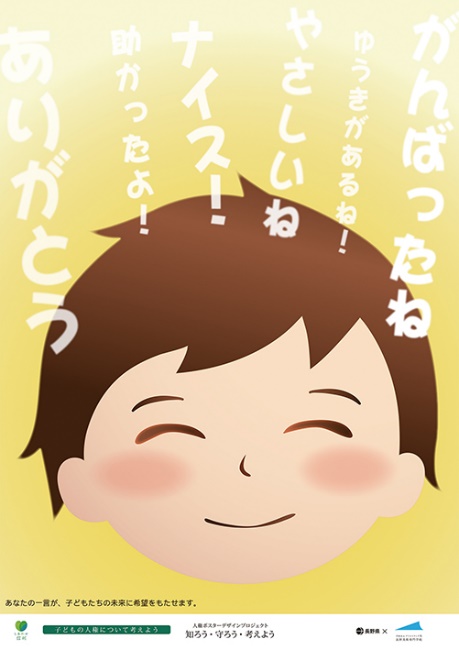 ねらい言葉には、人を励ましたり元気づけたりと、人の心を動かす“まほう”のような力があることに気づき、そのような言葉を積極的につかっていこうという意欲を高める。資料提示の工夫授業開始と同時に、ポスター名「言葉ってまほうだね」を紹介する。発問１でポスター名について考えを出し合ったあと、ポスターを言葉→イラストの順で提示する。思考を促す発問発問1　 言葉に魔法なんてあるのでしょうか。発問２　この言葉を聞いた子は、どんな気持ちになったのでしょうか。発問３　これは、どんな魔法ですか。発問４　みんなは、どれくらいこの魔法が使えそうでしょうか。ポイントゴールデンウィーク明け、子どもたちが学級へ慣れ始めたころにおすすめ。「言葉は人を励まし元気づけるためにつかうもの」という学級の指針を示すことができる。出典：クレジット：「言葉ってまほうだね（子どもの人権について考えよう）」（長野美術専門学校との連携によるポスターデザインプロジェクト　平成30年度作品）長野県民文化部人権・男女共同参画課